Medzinárodný beh na Veľkú Raču 2022 - propozícieXXII. ročníkpodujatie Slovenského pohára v behu do vrchu 2022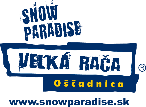 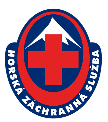 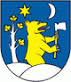 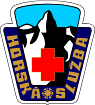 